NivelPRIMARIAModalidadGENERALGrado3°Fase4Campo de formaciónSABERES Y PENSAMIENTOS CIENTIFICOSSABERES Y PENSAMIENTOS CIENTIFICOSSABERES Y PENSAMIENTOS CIENTIFICOSTÍTULO¡A MULTIPLICAR II!¡A MULTIPLICAR II!¡A MULTIPLICAR II!Descripción de la clase En esta sesión los alumnos usarán diversas estrategias de cálculo mental y trabajarán en la memorización de algunas tablas de multiplicar.El alumno deberá inventar y escribir en su libreta dos problemas sencillos en los que tenga que resolverlos utilizando la multiplicación. A continuación el alumno deberá intercambiar sus problemas con un compañero de tu grupo, el cual tendrá que resolverlos y analizar qué tan bien redactados están y si se comprenden o no.Después el alumno debe encontrar mediante multiplicaciones tres formas distintas de llegar a los siguientes resultados:       20                                15                      18         En esta sesión los alumnos usarán diversas estrategias de cálculo mental y trabajarán en la memorización de algunas tablas de multiplicar.El alumno deberá inventar y escribir en su libreta dos problemas sencillos en los que tenga que resolverlos utilizando la multiplicación. A continuación el alumno deberá intercambiar sus problemas con un compañero de tu grupo, el cual tendrá que resolverlos y analizar qué tan bien redactados están y si se comprenden o no.Después el alumno debe encontrar mediante multiplicaciones tres formas distintas de llegar a los siguientes resultados:       20                                15                      18         En esta sesión los alumnos usarán diversas estrategias de cálculo mental y trabajarán en la memorización de algunas tablas de multiplicar.El alumno deberá inventar y escribir en su libreta dos problemas sencillos en los que tenga que resolverlos utilizando la multiplicación. A continuación el alumno deberá intercambiar sus problemas con un compañero de tu grupo, el cual tendrá que resolverlos y analizar qué tan bien redactados están y si se comprenden o no.Después el alumno debe encontrar mediante multiplicaciones tres formas distintas de llegar a los siguientes resultados:       20                                15                      18         Actividades para entregarNombre: _____________________________________    Grado y grupo: ________SABERES Y PENSAMIENTOS CIENTIFICOS 3ºPROBLEMAS MULTIPLICATIVOSInstrucción I.- Resuelve los siguientes problemas.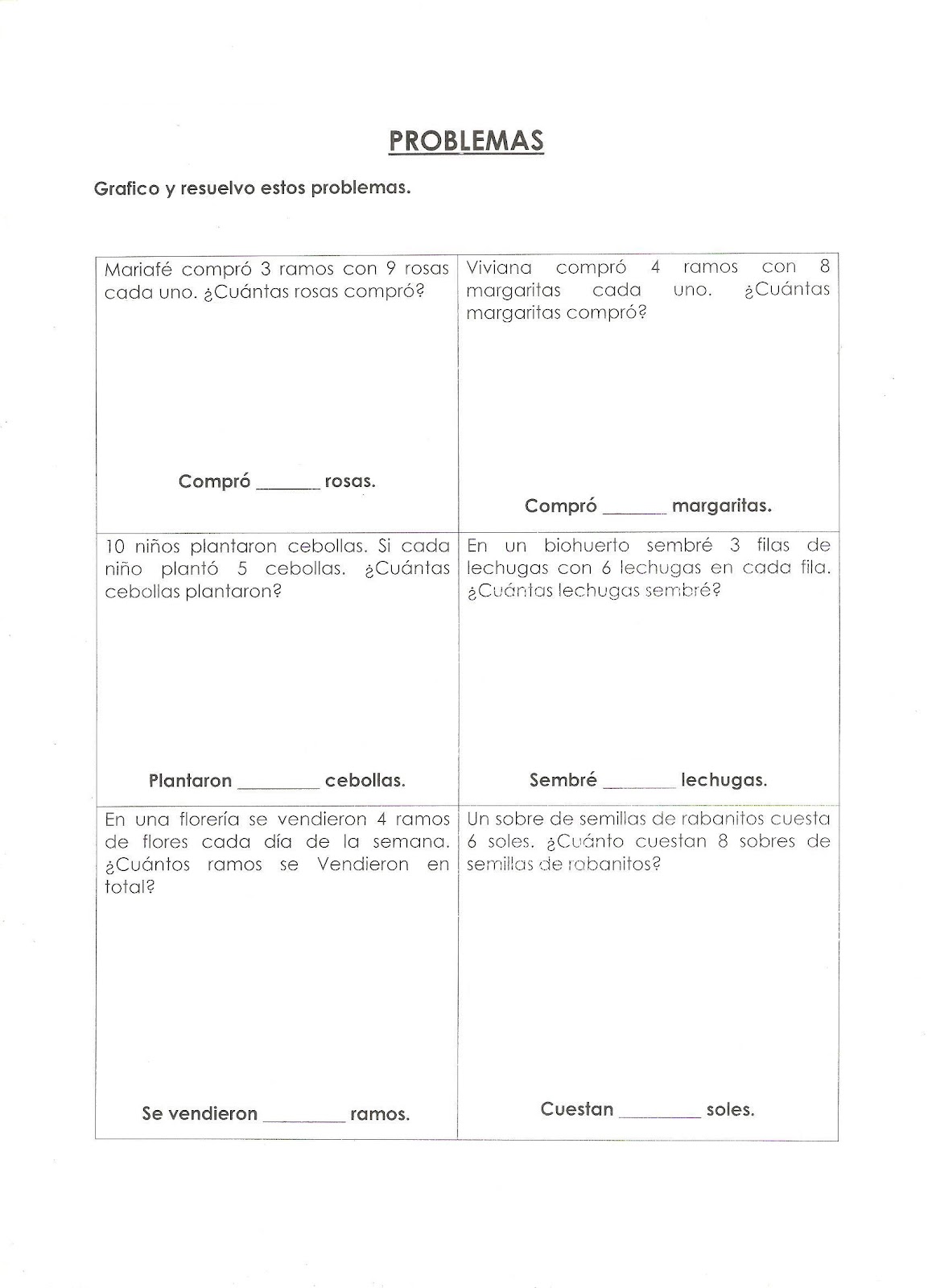 Nombre: _____________________________________    Grado y grupo: ________SABERES Y PENSAMIENTOS CIENTIFICOS 3ºPROBLEMAS MULTIPLICATIVOSInstrucción I.- Resuelve los siguientes problemas.Nombre: _____________________________________    Grado y grupo: ________SABERES Y PENSAMIENTOS CIENTIFICOS 3ºPROBLEMAS MULTIPLICATIVOSInstrucción I.- Resuelve los siguientes problemas.Referencias de apoyohttps://libros.conaliteg.gob.mx/2023/P3PAA.htmhttps://libros.conaliteg.gob.mx/2023/P3PAA.htmhttps://libros.conaliteg.gob.mx/2023/P3PAA.htm